FORM 3 - DECLARATION OF HONOUR FOR BENEFICIARIES (DoH) (GRANTS)(To be filled out by the applicant and signed by its legal representative.  Please do not forget that the granting authority must be informed of any changes that happen later on during the grant implementation and may impact the grant (or its award).)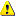 I, the undersigned:	for natural persons: in my own name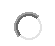 or	for legal persons: representing the following entity:[insert full official name][insert full official address][insert VAT registration number]hereby confirm that (subject to the additional declarations below):1 — 	The information provided for action [insert project number] — [acronym] is correct and complete.2 — 	The information concerning the legal status for me/my organisation is correct and complete.3 — 	I/my organisation commit to comply with the eligibility criteria and all other conditions set out in the call conditions — for the entire duration of the action.4 — 	I/my organisation:are committed to participate in the actionhave stable and sufficient sources of funding to maintain the activities throughout the action and to provide any counterpart funding necessaryhave or will have the necessary resources needed to implement the actionacknowledge to be fully responsible for my affiliated entities which participate in the actionfor research actions: are committed to comply with the highest standards of ethical principles and research integrity and confirm that the work is free of plagiarismfor actions involving EU classified information (EUCI): acknowledge that any sensitive information or material that qualifies as EU classified information under Commission Decision 2015/444 must be handled in accordance with specific rules and follow the instructions given by the EUfor coordinators of multi-beneficiary actions: are committed to act as the coordinator for this action.5 — 	For applicants from non-EU countries: I/my organisation:undertake to comply with the obligations under the agreement and to:respect general principles (including fundamental rights, values and ethical principles, environmental and labour standards, rules on classified information, intellectual property rights, visibility of funding and protection of personal data)for the submission of financial certificates under the agreement: use qualified external auditors which are independent and comply with comparable standards as those set out in EU Directive 2006/43/ECfor controls under the agreement: allow for checks, reviews, audits and investigations (including on-the-spot checks, visits and inspections) by the granting authority, the European Anti-Fraud Office (OLAF), the European Prosecutor’s Office (EPPO) and the European Court of Auditors (ECA) and any persons mandated by themand confirm that:we can be subject to the jurisdiction of the Belgian courts. 6 — For applicants which are international organisations: I/my organisation: undertake to comply with the obligations under the agreement and to:respect general principles (including fundamental rights, values and ethical principles, environmental and labour standards, rules on classified information, intellectual property rights, visibility of funding and protection of personal data)for the submission of certificates under the agreement: use either independent public officers or external auditors which comply with comparable standards as those set out in EU Directive 2006/43/ECfor controls under the agreement: allow for checks, reviews, audits and investigations (including on-the-spot checks, visits and inspections) by the granting authority, the European Anti-Fraud Office (OLAF), the European Prosecutor’s Office (EPPO) and the European Court of Auditors (ECA) and any persons mandated by themacknowledge that nothing in the agreement will be interpreted as a waiver of the organisation’s privileges or immunities, as accorded by its constituent documents or international lawacknowledge that special rules apply concerning applicable law and dispute settlementacknowledge that if the organisation has concluded a framework agreement with the EU, it may rely on the provisions set out in that framework agreement, provided that they do not call into question the decision awarding the agreement or breach the principle of equal treatment of applicants or beneficiaries.7 — 	I/my organisation:are NOT subject to an administrative sanction (i.e. exclusion or financial penalty decision)I/my organisation  (or persons with unlimited liability for debts):are NOT in one of the following exclusion situations:bankrupt, being wound up, having the affairs administered by the courts, entered into an arrangement with creditors, suspended business activities or subject to any other similar proceedings or proceduresin breach of social security or tax obligationsI/my organisation (or persons having powers of representation, decision-making or control, beneficial owners or persons who are essential for the award/implementation of the action):are NOT in one of the following exclusion situations:guilty of grave professional misconduct committed fraud, corruption, links to a criminal organisation, money laundering, terrorism-related crimes (including terrorism financing), child labour or human trafficking shown significant deficiencies in complying with main obligations under an EU procurement contract, grant agreement, prize, expert contract, or similarguilty of irregularities within the meaning of Article 1(2) of Regulation No 2988/95created under a different jurisdiction with the intent to circumvent fiscal, social or other legal obligations in the country of origin (including creation of another entity with this purpose).8 — 	I/my organisation are NOT subject to a conflict of interest in connection with this grant and will notify — without delay — any situation which could give rise to a conflict of interests.9 — 	I/my organisation have NOT and will NOT, neither directly nor indirectly, grant, seek, obtain or accept any advantage in connection with this grant that would constitute an illegal practice or involve corruption.10 — I/my organisation have not received any other EU grant for this action and will give notice of any future EU grants related to this action AND of any EU operating grant(s) given to my organisation.11 — I/my organisation are aware that false declarations may lead to rejection, suspension, termination or reduction of the grant and to administrative sanctions (i.e. financial penalties and/or exclusion from future EU funding, such as grants, tenders, prizes, contribution agreements, expert contracts, etc.).and acknowledgethat:1 — 	The grant will be signed and managed electronically, through the functional mailbox ECFIN-BCS-Statements@ec.europa.eu (for financial matters) and through the functional mailbox ECFIN-BCS-MAIL@ec.europa.eu (for operational matters).2 — 	Personal data submitted or otherwise collected by the EU will be subject to the Funding & Tenders Portal Privacy Statement.3 — Payments under the grant are done at consortium-level, through the coordinator, and will be automatically lowered if one of the consortium members has outstanding debts towards the EU (granting authority or other EU bodies). Such debts will be offset in accordance with the conditions set out in the grant agreement.SIGNATUREFor the applicant [function/forename/surname][electronic signature]Done in [English] on [electronic time stamp]	DECLARATION OF HONOUR FOR AFFILIATED ENTITIES (DoH) (GRANTS)(To be filled out by the affiliated entity, printed on their own letterhead, and signed by the legal representative (  Please do not forget that the granting authority must be informed of any changes that happen later on during the grant implementation and may impact the grant (or its award).)I, the undersigned, representing the following entity:[insert full official name][insert full official address][insert VAT registration number]linked to [insert name of beneficiary]hereby confirm that (subject to the additional declarations below):1 — 	The information provided for action [insert project number] — [acronym] is correct and complete.2 — 	The information concerning the legal status for my organisation is correct and complete.3 — 	My organisation commits to comply with the eligibility criteria and all other conditions set out in the call conditions — for the entire duration of the action.4 — 	My organisation:is committed to participate in the actionhas stable and sufficient sources of funding to maintain the activities throughout the action and to provide any counterpart funding necessaryhas or will have the necessary resources needed to implement the actionfor research actions: is committed to comply with the highest standards of ethical principles and research integrity and confirm that the work is free of plagiarismfor actions involving EU classified information (EUCI): acknowledge that any sensitive information or material that qualifies as EU classified information under Commission Decision 2015/444 must be handled in accordance with specific rules and, if needed, follow specific instructions given by the EU5 — 	For entities from non-EU countries: My organisation:undertakes to comply with the obligations under the agreement and to:respect general principles (including fundamental rights, values and ethical principles, environmental and labour standards, rules on classified information, intellectual property rights, visibility of funding and protection of personal data)for the submission of financial certificates under the agreement: use qualified external auditors which are independent and comply with comparable standards as those set out in EU Directive 2006/43/ECfor controls under the agreement: allow for checks, reviews, audits and investigations (including on-the-spot checks, visits and inspections) by the granting authority, the European Anti-Fraud Office (OLAF), the European Prosecutor’s Office (EPPO) and the European Court of Auditors (ECA) and any persons mandated by themjurisdiction clause: not applicable.6 — For entities which are international organisations: I/my organisation: undertake to comply with the obligations under the agreement and to:respect general principles (including fundamental rights, values and ethical principles, environmental and labour standards, rules on classified information, intellectual property rights, visibility of funding and protection of personal data)for the submission of certificates under the agreement: use either independent public officers or external auditors which comply with comparable standards as those set out in EU Directive 2006/43/ECfor controls under the agreement: allow for checks, reviews, audits and investigations (including on-the-spot checks, visits and inspections) by the granting authority, the European Anti-Fraud Office (OLAF), the European Prosecutor’s Office (EPPO) and the European Court of Auditors (ECA) and any persons mandated by themacknowledge that nothing in the agreement will be interpreted as a waiver of the organisation’s privileges or immunities, as accorded by its constituent documents or international lawspecial rules concerning applicable law and dispute settlement: not applicableacknowledge that if the organisation has concluded a framework agreement with the EU, it may rely on the provisions set out in that framework agreement, provided that they do not call into question the decision awarding the agreement or breach the principle of equal treatment of applicants or beneficiaries.7 — 	For entities which are subject to Articles 136 and 137 of the EU Financial Regulation: My organisation:is NOT subject to an administrative sanction (i.e. exclusion or financial penalty decision)My organisation (or persons with unlimited liability for debts):are NOT in one of the following exclusion situations:bankrupt, being wound up, having the affairs administered by the courts, entered into an arrangement with creditors, suspended business activities or subject to any other similar proceedings or proceduresin breach of social security or tax obligationsMy organisation (or persons having powers of representation, decision-making or control, beneficial owners or persons who are essential for the award/implementation of the action):is NOT in one of the following exclusion situations:guilty of grave professional misconduct committed fraud, corruption, links to a criminal organisation, money laundering, terrorism-related crimes (including terrorism financing), child labour or human traffickingshown significant deficiencies in complying with main obligations under an EU procurement contract, grant agreement, prize, expert contract, or similarguilty of irregularities within the meaning of Article 1(2) of Regulation No 2988/95created under a different jurisdiction with the intent to circumvent fiscal, social or other legal obligations in the country of origin (including creation of another entity with this purpose).8 — 	My organisation is NOT subject to a conflict of interest in connection with this grant and will notify — without delay — any situation which could give rise to a conflict of interests.9 — 	My organisation has NOT and will NOT, neither directly nor indirectly, grant, seek, obtain or accept any advantage in connection with this grant that would constitute an illegal practice or involve corruption.10 — My organisation has not received any other EU grant for this action and will give notice of any future EU grants related to this action AND of any EU operating grant(s) given to my organisation.11 — My organisation is aware that false declarations may lead to rejection, suspension, termination or reduction of the grant and to administrative sanctions (i.e. financial penalties and/or exclusion from future EU funding, such as grants, tenders, prizes, contribution agreements, expert contracts, etc).and acknowledgethat:1 — 	The grant will be signed and managed electronically, through the functional mailbox ECFIN-BCS-Statements@ec.europa.eu (for financial matters) and through the functional mailbox ECFIN-BCS-MAIL@ec.europa.eu (for operational matters).2 — 	Access and use of the electronic exchange system is subject to the Funding & Tenders Portal Terms & Conditions.3 — 	Personal data submitted or otherwise collected by the EU will be subject to the Funding & Tenders Portal Privacy Statement.4 — Payments under the grant are done at consortium-level, through the coordinator, and will be automatically lowered if one of the consortium members has outstanding debts towards the EU (granting authority or other EU bodies). Such debts will be offset in accordance with the conditions set out in the grant agreement.SIGNATUREFor the affiliated entity[forename/surname/function][signature][date]     [stamp]